KISTÉRSÉGI MATEMATIKAVERSENY       Bőcs, 2010. 04. 01.3. osztályKedves Versenyző!Szeretettel köszöntünk a Kistérségi Matematikaversenyen, Bőcsön!8 feladatot 45 perc alatt kell megoldanod, tetszőleges sorrendben. Minden feladatot pontosan olvass el!                           A szöveges feladatok megoldásának menetét mindig jegyezd le, és ne feledkezz el szöveggel válaszolni!                            Ügyelj a külalakra, mert holtverseny esetén ez a szempont lesz a döntő.                                                                                 Munkádat a biztonság kedvéért ellenőrizd, és gondolj a több megoldás lehetőségére is!Eredményes, jó versenyzést kívánunk!Sorszám:________________Elért pontszám:   45/   ______Elért helyezés:___________Írj kerek százasokat a tojásokba úgy, hogy a nyíl a nagyobb felé mutasson!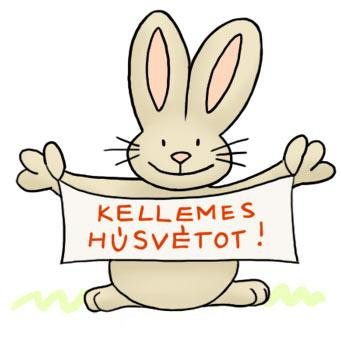 Két testvér Bence és Balázs a húsvétkor gyűjtött pénzüket két-két perselybe szeretné betenni.   Bence 1200 Ft-ot gyűjtött, és a pénzét úgy szeretné elhelyezni két perselyében, hogy az egyikben kétszer annyi legyen, mint a másikban. Írd be a megfelelő összegeket a perselyekbe!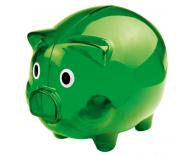 Balázs 1500 Ft-ot gyűjtött, és a pénzét úgy szeretné elhelyezni két perselyében, hogy az egyikben 200 Ft-tal több legyen, mint a másikban. Írd be a megfelelő összegeket a perselyekbe!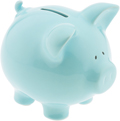 Mennyit ér a tulipán, a jácint és a nárcisz, ha			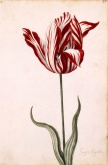 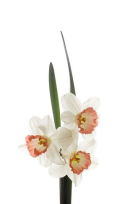  + +  =  380                                   =___________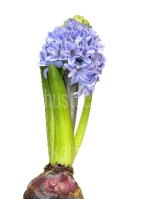  + + =  420                                =___________+  +         =  410                                                              = ____________Töltsd ki a négyzet üres mezőit 1-től 5-ig terjedő számokkal úgy, hogy minden sorban és oszlopban, valamint átlósan isminden szám csak egyszer szerepeljen! Pótold a hiányzó számokat úgy, hogy az üres helyekremindig 3-3 egymást követő számot írj!___ + ___ + ___ = 33___ ∙ ___ - ___ = 47___ ∙ ___ ∙ ___ = 24___ ∙ ___ + ___ = 37Tojást szeretnénk festeni húsvétra.Van 10 tyúkunk. Ebből 5 minden nap tojik egy tojást,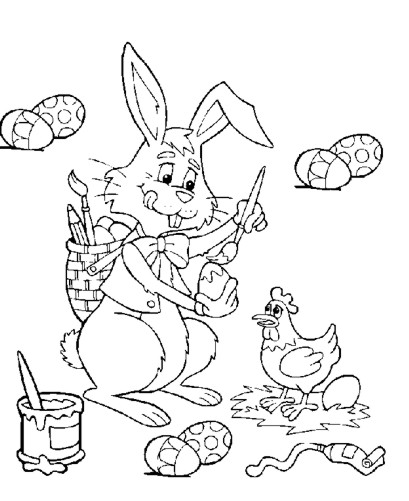 5 pedig minden második napon.Hány tojást tudunk összegyűjteni 10 nap alatt a tojásfestéshez?Számításodat jegyezd le és válaszolj szöveggel!________________________________________________________________________________________________________________________________________________________________________________________Mely számok teszik igazzá a nyitott mondatokat?	Írd a jobb és bal oldali műveletsorok eredményeit a megfelelő téglalapokba!        212 – 6 ∙ 8 <  170 –            <  329 – ( 372 - 213 )                                         = ________________        3 ∙ ( 71 – 59 ) : 6 ≤               +	     + 4 ≤ 600 : 5 : 10                                       =________________Hány darab háromszöget látsz? Írd az ábrák alá a számukat!			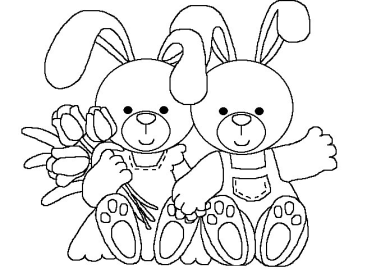 4 pont4 pont3 pont8 pont21354352112 pont3 pont8 pontpont